									Docket No. A-2012-2292302									Utility Code: 1714340				TROY STAHLE WILLIAMS MLP OPERATING LLC 200 COMMERCE DRIVE PARK PLACE #2PITTSBURGH PA  15275RE: Act 127 Pennsylvania Pipeline Operator Annual Registration FormDear Mr.Stahle:On March 30, 2020, Williams MLP Operating, LLC’s registration for renewal of the Act 127 Pennsylvania Pipeline Operator Annual Registration in the Commonwealth of Pennsylvania was accepted for filing with the Public Utility Commission.  The registration form was incomplete.  In order for us to complete our analysis of your registration renewal, the Energy Industry Group requires answers to the attached question.  Please be advised that you are directed to forward the requested information to the Commission within 10 days of receipt of this letter.  Pipeline operators who fail to respond may be referred to the Commission’s Bureau of Investigation and Enforcement and may be subject to civil penalties of up to $10,000 a day that the violation persists.  If Williams MLP Operating, LLC no longer owns or operates equipment or facilities within the Commonwealth for the transportation of gas or hazardous liquids by pipeline or pipeline facility regulated under federal pipeline safety laws, it should notify the Commission along with necessary proof.  For guidance with Act 127 compliance, please refer to the Commission’s website link at: http://www.puc.pa.gov/utility_industry/natural_gas/pipeline_safety.aspx.Please forward the information to the Secretary of the Commission at the address listed below.  When submitting documents, all documents requiring notary stamps must have original signatures.  Please note that some responses may be e-filed to your case, http://www.puc.pa.gov/efiling/default.aspx.   A list of document types allowed to be e-filed can be found at http://www.puc.pa.gov/efiling/DocTypes.aspx.  Your answers should be verified per 52 Pa Code § 1.36.  Accordingly, you must provide the following statement with your responses:I, ________________, hereby state that the facts above set forth are true and correct to the best of my knowledge, information and belief, and that I expect to be able to prove the same at a hearing held in this matter.  I understand that the statements herein are made subject to the penalties of 18 Pa. C.S. § 4904 (relating to unsworn falsification to authorities).The blank should be filled in with the name of the appropriate company representative, and the signature of that representative should follow the statement.In addition, to expedite completion of the registration renewal, please also e-mail the information to Lee Yalcin at lyalcin@pa.gov.  Please direct any questions to Lee Yalcin, Bureau of Technical Utility Services, at lyalcin@pa.gov (preferred) or (717) 787-6723.  							Sincerely,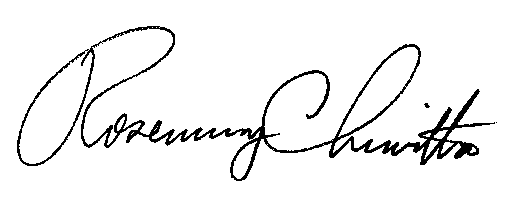 	Rosemary Chiavetta	SecretaryEnclosure Williams MLP Operating, LLCDocket No.  A-2012-2292302Data RequestReference attachment B, Beaver County- the reported mileages for class 1 unconventional and class 2 transmission and distribution facilities for the reporting year 2018 were 29 and 9 miles respectively, in contrast, the reported mileages for the reporting year which was due March 2020, indicated a reduction in mileages for the same 2 pipeline classifications to 23.4 and 4 miles respectively.  Please explain the reduction in reported mileages. If the pipeline facilities were sold, the pipeline facilities should be accounted for in section 12 of the Act 127 registration form and the operator buying the pipeline facilities is expected to report them.  If the pipeline facilities were decommissioned Williams MLP Operating, LLC is expected to indicate this change under section 12 of the Act 127 registration form. 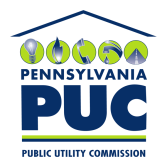  PUBLIC UTILITY COMMISSION400 NORTH STREET, HARRISBURG, PA 17120 PUBLIC UTILITY COMMISSION400 NORTH STREET, HARRISBURG, PA 17120IN REPLY PLEASE REFER TO OUR FILEApril 27, 2020Rosemary Chiavetta, SecretaryPennsylvania Public Utility Commission400 North StreetHarrisburg, PA 17120